EDUCATION HISTORYOTHER EMPLOYMENTEMPLOYMENT HISTORY (Please complete in full and use a separate sheet if necessary)REFERENCESLEISURECRIMINAL RECORDGENERAL COMMENTSHEALTH DETAILSDECLARATION (Please read this carefully before signing this application)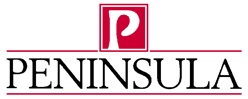   APPLICATION FOR EMPLOYMENT  APPLICATION FOR EMPLOYMENT  APPLICATION FOR EMPLOYMENT                                                Form AP2                                                 Form AP2 PRIVATE AND CONFIDENTIALReturn this form to:           Rayne Stead                         Ref. No: ________                                          Prism Youth Project                                          Walker Drive                                          Girlington                                           Bradford BD8 9ES rayne.stead@prismyouthproject.org POSITION APPLIED FOR  ___________________________________________PRIVATE AND CONFIDENTIALReturn this form to:           Rayne Stead                         Ref. No: ________                                          Prism Youth Project                                          Walker Drive                                          Girlington                                           Bradford BD8 9ES rayne.stead@prismyouthproject.org POSITION APPLIED FOR  ___________________________________________PRIVATE AND CONFIDENTIALReturn this form to:           Rayne Stead                         Ref. No: ________                                          Prism Youth Project                                          Walker Drive                                          Girlington                                           Bradford BD8 9ES rayne.stead@prismyouthproject.org POSITION APPLIED FOR  ___________________________________________PRIVATE AND CONFIDENTIALReturn this form to:           Rayne Stead                         Ref. No: ________                                          Prism Youth Project                                          Walker Drive                                          Girlington                                           Bradford BD8 9ES rayne.stead@prismyouthproject.org POSITION APPLIED FOR  ___________________________________________PRIVATE AND CONFIDENTIALReturn this form to:           Rayne Stead                         Ref. No: ________                                          Prism Youth Project                                          Walker Drive                                          Girlington                                           Bradford BD8 9ES rayne.stead@prismyouthproject.org POSITION APPLIED FOR  ___________________________________________  Surname  SurnameForename(s)Forename(s)TitleAddress                                                                                                       PostcodeAddress                                                                                                       PostcodeAddress                                                                                                       PostcodeAddress                                                                                                       PostcodeAddress                                                                                                       PostcodeDate of birthTelephone    numberTelephone    numberTelephone    numberTelephone    numberNI No.                                              Current driving licence?         Yes/NoGroups:                        Expiry Date:Details ofendorsementsDetails ofendorsementsDetails ofendorsementsDetails ofendorsements  Are there any restrictions on you taking up employment in the UK?      Yes             No    (If yes, please provide details)  Are there any restrictions on you taking up employment in the UK?      Yes             No    (If yes, please provide details)  Are there any restrictions on you taking up employment in the UK?      Yes             No    (If yes, please provide details)  Are there any restrictions on you taking up employment in the UK?      Yes             No    (If yes, please provide details)  Are there any restrictions on you taking up employment in the UK?      Yes             No    (If yes, please provide details)Schools                                                                              Qualifications gainedColleges/Universities                                                          Qualifications gainedOther trainingPlease note any other employment you would continue with if you were to be successful in obtaining this position.FROM - TONAME AND ADDRESSOF EMPLOYERJOB TITLE AND DUTIESSTART/FINISH SALARYREASON FOR LEAVINGNotice required in current post:Notice required in current post:Notice required in current post:Notice required in current post:Notice required in current post:Please note here the names and addresses of two persons from whom the company may obtain both character and work experience references.Please note here the names and addresses of two persons from whom the company may obtain both character and work experience references.1.2.Please note here your leisure interests, sports and hobbies, other pastimes etc.Please note any criminal convictions except those 'spent' under the Rehabilitation of Offenders Act 1974.  If none please state.  In certain circumstances employment is dependent upon obtaining a satisfactory basic disclosure from the Criminal Records Bureau/Scottish Criminal Records Office.Please detail here your specific reasons for this application, your main achievements to date and the strengths you would bring to this post.Do you have a physical or mental impairment which has a substantial and long term effect on your ability to carry out day to day activities?             Yes      No    Please specify any special arrangements for work associated with any impairment.  Please specify any special arrangements you will need to attend an interview.Please list any diseases, disorders, allergies, muscular or musculoskeletal injuries from which you have suffered or do suffer.Please detail any form of medicine, drugs or treatment you are currently and/or regularly receiving.Please list all absences from work in the past 12 months and the reasons for such absences.I confirm that the above information is complete and correct and that any untrue or misleading information will give my employer the right to terminate any employment contract offered.I agree that the organisation reserves the right to require me to undergo a medical examination.  (Should we require further information and wish to contact your doctor with a view to obtaining a medical report, the law requires us to inform you of our intention and obtain your permission prior to contacting your doctor).  I agree that this information will be retained in my personnel file during employment and for up to six years thereafter and understand that information will be processed in accordance with the Data Protection Act.3.  I agree that should I be successful in this application, I will, if required, apply to the Criminal Records Bureau/Scottish Criminal Records Office for a basic disclosure.  I understand that should I fail to do so, or should the disclosure not be to the satisfaction of the company any offer of employment may be withdrawn or my employment terminated.Signed:  …………………………………………………..                 Date:  ………………………………………..   Issue 4© Peninsula Business Services Ltd